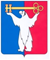 АДМИНИСТРАЦИЯ ГОРОДА НОРИЛЬСКАКРАСНОЯРСКОГО КРАЯРАСПОРЯЖЕНИЕ14.06.2024				       г. Норильск 				             № 4422О признании утратившими силу отдельных правовых актов Администрации города НорильскаВ целях упорядочения отдельных правовых актов Администрации города Норильска, Признать утратившими силу следующие распоряжения Администрации города Норильска:-  от 14.01.2014 № 55 «О внесении изменений в распоряжение Администрации города Норильска от 21.06.2012 № 2926»;- от 03.03.2014 № 1040 «О внесении изменений в распоряжение Администрации города Норильска от 21.06.2012 № 2926»;- от 25.06.2014 № 3391 «О внесении изменений в распоряжение Администрации города Норильска от 21.06.2012 № 2926».2. Опубликовать настоящее распоряжение в газете «Заполярная правда» и разместить его на официальном сайте муниципального образования город Норильск.Заместитель Главы города Норильскапо социальной политике			                			    Н.М. Коростелева